Картотека подвижных игрдлядетей в старшей группеИнструктор по физической культуре:Новикова Н.Е.СодержаниеПодвижные игры с бегом.«Ловишки»«Уголки»«Парный бег»«Мышеловка»«Мы веселые ребята»«Гуси-лебеди»«Сделай фигуру»«Караси и шука»«Перебежки»«Хитрая лиса»«Встречные перебежки»«Пустое место»«Затейники»«Бездомный заяц».Подвижные игры с прыжками.«Не оставайся на полу»«Кто лучше прыгнет?»«Удочка»«С кочки на кочку»«Кто сделает меньше прыжков?»«Классы».Подвижные игры с ползанием и лазанием.«Кто скорее доберется до флажка?»«Медведь и пчелы»«Пожарные на ученье».«Перелет птиц»Подвижные игры с метанием«Охотники и зайцы»«Брось флажок?»«Попади в обруч»«Сбей мяч»«Сбей кеглю»«Мяч водящему»«Школа мяча»«Серсо».Эстафеты«Эстафета парами»«Пронеси мяч, не задев кеглю»«Забрось мяч в кольцо»«Дорожка препятствий».Игры с элементами соревнований«Кто скорее пролезет через обруч к флажку?»«Ктобыстрее?»«Кто выше»Народные игры«Гори, гори ясно»«Солнце»«Ворон»«Баба - Яга»«Сороконожка»«Чурилки»«Угадай, кто зовёт?»«Колечко»Подвижные игры с бегом«Ловишки»Цель: Способствовать развитию быстроты движений, закреплять умение бегать врассыпную.Ход игры: Дети строятся в круг. У каждого имеется цветная ленточка, заправленная сзади за пояс. В центре круга стоит ловишка. По сигналу воспитателя – «Раз, два, три – лови!» дети разбегаются по площадке. Ловишка бегает за играющими , стараясь вытянуть у кого – ни будь ленточку. По сигналу воспитателя «Раз, два, три – в круг беги!» все строятся в круг. Считают пойманные ленточки.«Уголки»Цель: учить детей перебегать с места на место быстро, незаметно для ведущего. Развивать ловкость, быстроту движений, ориентировку в пространстве.Ход игры: дети становятся возле деревьев или в кружочках, начерченных на земле. Один из играющих, оставшийся в середине, подходит к кому – либо и говорит: « Мышка, мышка, продай мне свой уголок». Та отказывается. Водящий идёт с теми же словами к другому. В это время остальные дети меняются местами, а водящий в середине старается занять место одного из перебегающих. Если это ему удастся, оставшийся без уголка становится на середину.Варианты: если водящему долго не удаётся занять место, воспитатель говорит: «Кошка!». Все дети одновременно меняются местами, водящий успевает занять уголок. Нельзя долго стоять в своём уголке.«Парный бег»Цель: учить детей бегать в парах, не расцепляя рук, огибать предметы. Развивать ловкость, внимание.Ход игры: дети стоят в колоннах парами на одной стороне площадки за чертой. На другой стороне площадки поставлены предметы (кегли, кубы и т. д.), по числу звеньев. По сигналу воспитателя первые пары детей, взявшись за руки, бегут до предметов, огибают их и возвращаются в конец своей колонны. По следующему сигналу бегут вторые пары. Пара, разъединившая руки, считается проигравшей.Варианты: бежать с захлёстыванием голени. Бег между предметами змейкой до ориентира.«Мышеловка»Цель: учить детей бегать под сцепленными руками в круг и из круга, не наталкиваясь друг на друга, действовать по сигналу. Развивать ловкость, быстроту, ориентировку в пространстве.Ход игры: игроки делятся на две неравные группы, меньшая группа образует круг – мышеловку, остальные изображают мышей и находятся вне круга. Дети, изображающие мышеловку, берутся за руки идут по кругу и говорят:«Ах, как мыши надоели,Развелось их просто страсть.Всё погрызли, всё поели,Всюду лезут - вот напасть.Берегитесь же плутовки,Доберёмся мы до вас.Вот поставим мышеловки,Переловим всех зараз!»По окончании слов, дети останавливаются и поднимают сцепленные руки вверх. Мыши вбегают в мышеловку и тут же выбегают с другой стороны. По сигналу воспитателя «хлоп!» дети, стоявшие в кругу, опускают руки и приседают – мышеловка захлопнута. Мыши, не успевшие выбежать из круга, считаются пойманными, они становятся в круг.«Мы веселые ребята»Цель: учить детей действовать по сигналу, перебегать с одной стороны площадки на другую быстро с увёртыванием. Развивать ловкость, быстроту, ориентировку в пространстве.Ход игры: дети стоят на одной стороне площадки за чертой. На противоположной стороне также проводится вторая черта. В центре площадки находится ловишка. Игроки хором произносят:«Мы весёлые ребята,Любим бегать и скакать,Ну, попробуй нас догнать.Раз, два, три, лови!»После слова «лови» дети перебегают на другую сторону площадки, а ловишка их ловит. Тот, кого ловишка успеет осалить, прежде чем тот пересечёт черту, считается пойманным, отходит в сторону и пропускает одну перебежку.Варианты: дети идут по кругу и проговаривают текст. Ловишка в центре. Разбегаются разными видами бега.«Гуси-лебеди»Цель: учить детей перебегать с одной стороны площадки на другую, чтобы не запятнали. Развивать умение действовать по сигналу, ловкость, быстроту.Ход игры: на одном краю зала обозначается дом, в котором находятся гуси, на противоположной стороне зала стоит пастух. Сбоку от дома логово, в котором живёт волк, остальное место луг. Выбираются дети на роль волка, пастуха, остальные дети изображают гусей. Пастух выгоняет гусей на луг, они пасутся и летают.Пастух: гуси, гуси!Гуси: останавливаются и отвечают хором: га-га-га.Пастух: есть хотите!Гуси: да, да, да!Пастух: так летите же домой.Гуси: нам нельзя, серый волк под горой не пускает нас домой, зубы точит съесть нас хочет.Пастух: так летите, как хотите только крылья берегите!Гуси, расправив крылья, летят через луг домой, а волк, выбежав из логова, старается поймать гусей. Затем после 2-3 перебежек выбирается новый пастух и волк.«Сделай фигуру»Цель: учить детей бегать врассыпную по залу, участку. Приучать менять движение по сигналу, развивать равновесие, умение сохранять неподвижную прозу.Ход игры: по сигналу воспитателя все дети разбегаются по залу. На следующий сигнал (удар в бубен) все играющие останавливаются на месте, где их застала команда, и принимают какую-либо позу. Воспитатель отмечает тех, чьи фигуры получились интереснее, наиболее удачными.Варианты: можно выбрать водящего, который будет определять, чья фигура интереснее и сложнее, тех, кто каждый раз придумывает новые фигуры.«Караси и шука»Цель: учить детей ходить и бегать врассыпную, по сигналу прятаться за камешки, приседая на корточки. Развивать ловкость, быстроту, ориентировку в пространстве.Ход игры: один ребёнок выбирается щукой, остальные делятся на две группы. Одна из них образует круг – это камешки, другая – караси, которые плавают внутри круга. Щука находится за пределами круга. По сигналу воспитателя – щука – она быстро вбегает в круг, стараясь поймать карасей. Караси спешат занять место за кем-нибудь из играющих и присесть за камешки. Пойманные караси уходят за круг и подсчитываются. Игра повторяется с другой щукой.Варианты: караси плавают не только в кругу, но и между камней, щука находится в стороне. Можно выбрать две щуки.«Перебежки»Цель: развитие выносливости детей, тренировка дыхательной системы (чем медленнее бег, тем лучше), тренировка мышечно-суставного аппарата.Ход игры: на расстоянии в 40-50 м. друг от друга чертятся две линии (или выбираются два дерева/столба). Игроки начинают бег в среднем темпе от одной линии (дерева). Добежав до другой линии, игроки разворачиваются и бегут обратно до первой линии. Так бегают от линии до линии до тех пор, пока не останется самый выносливый игрок - он и является победителем. Постепенно из игры будут выбывать самые слабые участники.Примечание: так как никому не хочется считаться слабым или в числе самых слабых - игроки будут «выжиматься» полностью, каждый в меру своих возможностей,чего трудно достичь при беге на определенные дистанции на время.«Хитрая лиса»Цель: учить детей бегать, не наталкиваясь друг на друга, действовать по сигналу, ориентироваться на площадке. Развивать ловкость, быстроту.Ход игры: играющие стоят по кругу на расстоянии одного шага друг от друга. Вне круга отчерчивается дом лисы. Воспитатель предлагает играющим закрыть глаза, обходит круг за спинами детей и говорит «Я иду искать в лесу хитрую и рыжую лису!», -дотрагивается до одного из играющих, который становится хитрой лисой. Затем воспитатель предлагает играющим открыть глаза и внимательно посмотреть, кто из них хитрая лиса, не выдаст ли она себя чем-нибудь. Играющие три раза спрашивают хором, вначале тихо, а затем громче: «Хитрая лиса, где ты?». При этом все смотрят друг на друга. Хитрая лиса быстро выходит на середину круга, поднимает руку вверх, говорит: «Я здесь!». Все играющие разбегаются по площадке, а лиса их ловит. Пойманного лиса отводит домой в нору.Правила: лиса начинает ловить детей только после того, как играющие в третий раз хором спросят, и лиса скажет: «Я здесь!». Если лиса выдала себя раньше, воспитатель назначает новую лису. Играющий, выбежавший за границу площадки, считается пойманным.Варианты: выбираются 2 лисы.11.«Встречные перебежки»Цель: учить детей перебегать с одной стороны площадки на другую в быстром темпе. Развивать внимание, быстроту движений.Ход игры: две группы детей, с равным количеством играющих, становятся на противоположных сторонах площадки за линиями в шеренги (расстояние между детьми в шеренге не менее 1метра). У каждой группы детей на руках ленточки своего цвета – синие, жёлтые. По сигналу воспитателя: «Синие»!» - дети с синими лентами бегут на противоположную сторону, стоящие напротив - протягивают вперёд ладоши и ждут, когда бегущие прикоснуться к ним рукой. Тот, кого коснулись, бежит на другую сторону, поворачивается и поднимает руку вверх.Варианты: можно добавить ещё два цвета – красный, зелёный.«Пустое место»Цель: учить детей быстро бегать наперегонки в противоположные стороны. Развивать быстроту реакции, внимание.Ход игры: играющие становятся вкруг, положив руки на пояс, - получаются окошки. Выбирается водящий. Он ходит вне круга и говорит:«Вокруг домика хожуИ в окошечки гляжу,К одному я подойдуИ тихонько постучу».После слов «постучу», водящий останавливается, заглядывает в окошко и говорит: «Тук, тук, тук». Стоящий впереди спрашивает: «Кто пришёл?», - водящий называет своё имя. Стоящий в кругу спрашивает: «Зачем пришёл?», - водящий отвечает: «Бежим наперегонки», – и оба бегут вокруг играющих в разные стороны. В кругу оказывается пустое место. Тот, кто добежит до него первым, остаётся в кругу, опоздавший становится водящим, и игра продолжается.Варианты: водящий просто ходит за кругом и кладёт руку на плечо кому-нибудь, с ним и бегут в разные направления, стараясь занять пустое место.«Затейники»Цель: учить детей ходить по кругу, взявшись за руки вправо, влево. Повторять движения за водящим. Развивать внимание, память, творчество.Ход игры: выбирается водящий-затейник, который встает в центр круга, образованный детьми. Взявшись за руки, дети идут по кругу и произносят:«Ровным кругом друг за другомМы идём за шагом шаг.Стой на месте дружно вместеСделаем вот так…»Дети останавливаются, опускают руки, а затейник показывает какое-нибудь движение, и все должны его повторить. Игра повторяется с другим затейником.«Бездомный заяц».Цель: учить детей бегать быстро, стараясь занять домик. Развивать внимание, быстроту реакции на сигнал.Ход игры: выбирается охотник и бездомный заяц. Остальные зайцы чертят себе кружочки и каждый встаёт в свой. Бездомный заяц убегает от охотника, он может спастись от охотника, забежав в любой кружок, тогда стоявший в кружке заяц должен сейчас же убегать, потому что он теперь бездомный заяц и охотник будет его ловить. Как только охотник осалил зайца, он сам становится зайцем, а бывший заяц – охотником.Варианты: дети образуют круг, взявшись за руки по 3-4 ребёнка, а в центре такого круга стоят зайцы. Дети стоят в кругах, нарисованных на земле. По сигналу воспитателя зайцы меняются домиками – перебегают из одного в другой, а охотник занимает любой освободившийся домик, кто остался без домика становится охотником.Подвижные игры с прыжками.«Не оставайся на полу»Цель: учить детей бегать по залу врассыпную, запрыгивать на кубы, скамейки без помощи рук, спрыгивать с них легко на носки, полусогнутые ноги. Закрепить умение действовать по сигналу. Развивать ловкость, быстроту.Ход игры: выбирается ловишка, который бегает по залу вместе с детьми. Как только воспитатель произнесёт: «Лови!» - все убегают от ловишки и взбираются на предметы – скамейки, кубы, пеньки. Ловишка старается осалить убегающих. Дети, до которых дотронулся ловишка, отходят в условленное место.Варианты: выбирается 2 ловишки, бегают разными видами бега, использовать музыкальный сигнал.«Кто лучше прыгнет?»Цель: развивать быстроту движения, ловкость, учить прыгать точно на определённое место.Ход игры: дети подходят к начерченной на земле линии и прыгают как можно дальше. Кто прыгнул дальше, тот выиграл.Правила: прыгать следует на двух ногах, приземляться на носочки.«Удочка»Цель: учить детей подпрыгивать на двух ногах, стоя на месте, приземляясь на носки, полусогнутые ноги. Развивать ловкость, быстроту, глазомер.Ход игры: дети стоят по кругу, в центре воспитатель. Он держит в руках верёвку, на конце которой привязан мешочек с песком. Воспитатель вращает верёвку над самым полом, дети подпрыгивают на двух ногах вверх, так чтобы мешочек не задел их ног. Описав 2-3 круга, делается пауза, и подсчитываются пойманные.Варианты: те дети, которых поймали, выходят из игры. Игра продолжается до тех пор, пока не останутся самые ловкие.«С кочки на кочку»Цель: учить детей перебираться с одной стороны площадки на другую прыжками с кочки на кочку на двух или одной ноге. Развивать силу толчка, умение сохранять равновесие на кочке, ловкость.Ход игры: на земле чертят две линии – два берега, между которыми болото. Играющие распределяются парами на одном и другом берегу. Воспитатель чертит на болоте кочки (плоские кольца) на разном расстоянии друг от друга: 30, 40, 50, 60, 70, 80, 90см. Двое детей по сигналу прыгают с кочки на кочку, отталкиваясь двумя ногами или одной, не становясь между кочками, стараясь перебраться на берег. Тот, кто оступился, остаётся в болоте. Выходит следующая пара. Когда все выполнят задание, воспитатель назначает, кому выводить детей из болота. Тот подаёт увязшему ребёнку руку и показывает прыжками путь выхода из болота.Варианты: соревнование: «Кто быстрее переберётся через болото».«Кто сделает меньше прыжков?»Цель: учить детей прыгать в длину, делая сильный взмах руками, отталкиваясь и приземляясь на обе ноги. Развивать силу толчка, укреплять мышцы ног.Ход игры: на площадке обозначают две линии на расстоянии 5-6 метров. Несколько детей встают к первой линии и по сигналу прыгают до второй линии, стараясь достичь её за меньшее число прыжков. Ноги слегка расставить и приземляться мягко на обе ноги.Варианты: увеличить дистанцию до 10м. (это в среднем 8-10 прыжков).«Классы»Цель: развивать умение прыгать на одной (правой или левой) ноге, толкая перед собой предмет; ориентироваться на ограниченной площадке, соразмерять свои прыжки с размером клеток. Развивать глазомер, меткость.Ход игры: на земле чертят обычные «классы» из 6—8 клеток (в 2 ряда по 3—4 клетки), у последней клетки рисуется полукруг — «огонь». Ребенок бросает плоский камешек, плиточку в первую клетку, а затем прыгает в нее на одной ноге. Он должен здесь остановиться, взять камешек и продолжать прыгать до конца. Затем прыжки начинают, забрасывая камешек во вторую клетку, и т. д. Играют в классы по нескольку человек, по очереди.Если ребенку не удалось попасть камешком в нужную клетку или во время прыжков он наступил на линию, то игру продолжает следующий игрок. Если же камешек упадет в «огонь» или ребенок наступит ногой на линию «огня», то он должен начать игру сначала — бросать камешек, начиная с первой клетки.Первый вариант игры: «Классы» можно усложнить за счет того, что дети не берут в руки брошенный ими камешек (или плитку), а передвигают ногой из клетки в клетку. Если ребенку не удалось передвинуть камешек через линию, то игру продолжает другой. Игра заканчивается, когда ребенок попадет камешком во все клетки удачно.Второй вариант игры: Клетки-«классы» могут быть расположены и по-другому, например, в чередовании по одному и по два или по кругу «улиткой». Принцип игры остается гот же.Подвижные игры с ползанием и лазанием.«Кто скорее доберется до флажка?»Цель: учить детей действовать по сигналу, прыгать на двух ногах с продвижением вперёд, подлезать под дугу удобным способом, бегать наперегонки. Развивать умение соревноваться, передавать эстафету.Ход игры: дети распределяются на три колонны поровну. На расстоянии 2м от исходной черты ставятся дуги или обручи, можно натянуть шнур, затем на расстоянии 3м. ставятся флажки на подставке. Даётся задание: по сигналу воспитателя выполнить подлезание под дугу, затем прыжками на двух ногах допрыгать до флажка, обогнуть его и бегом вернуться в конец своей колонны.Варианты: вводится усложнение: натягивается верёвка на высоте – 60см, дети должны не касаясь руками пола подлезть под шнуром.«Медведи и пчелы»Цель: учить детей лазить по гимнастической стенке, взбираться на скамейки, кубы без помощи рук, спрыгивать на носки, на полусогнутые ноги, бегать врассыпную. Развивать ловкость, смелость, быстроту.Ход игры: дети делятся на две равные группы: одна – пчёлы, другая – медведи. На гимнастической стенке, скамейке, кубах находится улей, на другой стороне – луг, в стороне - берлога медведей. По условному сигналу пчёлы вылетают из улья, жужжат и летят на луг за мёдом. Как только пчёлы улетят на луг за мёдом, медведи выбегают из берлоги, забираются в улей и лакомятся мёдом. Воспитатель подаёт сигнал: «Медведи!». Пчёлы летят к ульям, стараясь ужалить медведей, те убегают в берлогу. Ужаленные медведи пропускают одну игру. После 2-3 повторений дети меняются ролями.«Пожарные на ученье».Цель: учить детей лазить по гимнастической стенке удобным способом, не пропуская реек и не спрыгивая. Развивать согласованную работу рук и ног, быстроту, ловкость.Ход игры: дети строятся в 3-4 колонны лицом к гимнастической стенке – это пожарные.На каждом пролёте на одинаковой высоте подвешиваются колокольчики. По сигналу воспитателя – удар в бубен или слова: «Марш!», - дети, стоящие в колонне первыми, бегут к стенке, взбираются по ней, звонят в колокольчик, спускаются вниз, затем возвращаются к своей колонне и встают в её конец. Воспитатель отмечает тех, кто быстрее всех выполнит задание. Затем по сигналу бегут вторые, стоящие в колонне. Следить за тем, чтобы дети не пропускали реек, не спрыгивали.«Перелет птиц»Цель: совершенствовать навыки детей лазать по гимнастической стенке вверх и вниз, не пропуская перекладин, используя чередующийся шаг.Ход игры: Дети стоят свободно на одной стороне площадки напротив гимнастической стенки с несколькими пролетами. По сигналу «птицы полетели» - бегают по площадке, по сигналу «буря» - влезают на лестницу. Если пролетов мало, число играющих детей ограничивается, чтобы всем хватило места па лестницах (3—4 ребенка на пролете).Правила: бегать по всей площадке, не стоять у стенки; влезать на свободное место, уступая друг другу; слезать до конца, не спрыгивая.Подвижные игрыс метанием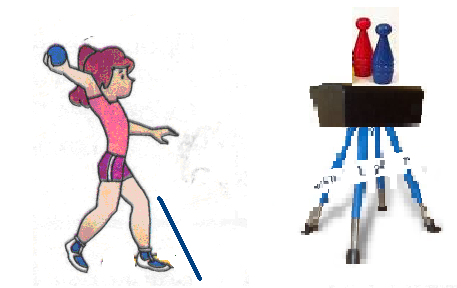 «Охотники и зайцы»Цель: учить детей прыгать на двух ногах с продвижением вперёд врассыпную, действовать по сигналу. Закреплять умение бросать мяч, стараясь попасть в зайцев. Развивать ловкость, глазомер.Ход игры: выбирается охотник, остальные дети – зайцы. На одной стороне площадки отводится место для охотника, на другой дом зайцев. Охотник ходит по залу, делая вид, что ищет следы зайцев, а затем возвращается к себе. Зайцы выпрыгивают на двух ногах или на правой, на левой поочерёдно в разных направлениях. По сигналу: «Охотник!» - зайцы убегают в дом, а охотник бросает в них мяч. Те, в кого он попал, считаются подстреленными, и он забирает их в свой дом.Варианты: охотников может быть 2-3, и у зайцев дома нет, они просто увёртываются от мяча.«Брось флажок?»Цель: учить детей метать мешочки вдаль правой, левой рукой из-за головы, стараться, чтобы мешочек улетел как можно дальше. Развивать силу броска, глазомер. Укреплять мышцы плечевого пояса.Ход игры: дети стоят в две шеренги друг за другом, в руках у первой шеренги мешочки с песком. Впереди на расстоянии 4-5м. стоят на одном уровне несколько флажков. Дети одновременно бросают мешочки из-за головы двумя руками или одной рукой, стараясь забросить их за линию флажков. Затем дети поднимают мешочки, бегут и передают своей паре. Бросает следующая шеренга, результаты сравниваются.Варианты: можно мешочки передавать своей паре перебрасыванием.«Попади в обруч»Цель: учить детей метать мешочки с песком в горизонтальную цель, правой и левой рукой прицеливаясь. Развивать глазомер, точность броска.Ход игры: дети стоят по кругу диаметром 8-10м. через одного, в руках мешочек с песком. В центре круга лежит обруч. По сигналу воспитателя дети, у которых в руках мешочки, передают их товарищам справа или слева по договорённости. Получив мешочки, дети бросают их, стараясь попасть в обруч. Затем дети поднимают мешочки, и возвращаются на свои места в круг. Снова раздаётся сигнал, и дети передают мешочки своим соседям – вторым номерам и т. д.Варианты: забрасывать мешочки двумя, одной рукой из-за головы, сидя, стоя на коленях.«Сбей мяч»Цель: закреплять умение детей метать мешочек в горизонтальную цель правой и левой рукой, соблюдая технику броска.Ход игры: на одной стороне площадки проводится черта, на нее ставят 3—4 табуретки (или ящики) на расстоянии 1 м друг от друга. На каждую табуретку кладут кольцо от серсо, а на него — большой мяч. На расстоянии 2 м проводится одна черта, на расстоянии 3 м—вторая черта. Играющие распределяются на 3-4 подгруппы и строятся у второй черты в колонны лицом к мячу. Каждой колонне даются два мешочка одного цвета (играющие должны запомнить цвет своих мешочков). По сигналу: «Сбей мяч!» - стоящие в колоннах первыми бросают правой рукой мешочек в свой мяч, а затем с ближней черты—второй мешочек левой рукой. После этого бегут за мешочками и передают их следующим, а сами встают в конец колонны. За каждый удачный бросок (попадание а мяч) играющий получает флажок того же цвета, что и мешочки. Выигрывает та колонна, которая получит больше флажков.«Сбей кеглю»Цель: учить детей катать мяч, стараясь сбить кеглю с расстояния 1,5-2м., бегать за мячом, предавая другим детям. Развивать глазомер, силу броска.Ход игры: на одной стороне зала чертят 3-4 кружка, в них ставят кегли. На расстоянии 1,5-2м. от них обозначают шнуром линию. 3-4 ребёнка подходят к линии, становятся напротив кеглей, берут по мячу и катят, стараясь сбить кеглю. Затем бегут, ставят кегли, берут мячи и приносят их следующим детям.Варианты: бросать мяч правой, левой рукой, отталкивать ногой.«Мяч водящему»Цель: учить детей ловить мяч, брошенный водящим руками, не прижимая к груди. Бросать мяч двумя руками от груди. Развивать глазомер, моторику рук, быстроту, точность броска.Ход игры: Дети делятся на 2-3 группы и выстраиваются в круг, в центре каждого круга стоит водящий с мячом в руках. По сигналу воспитателя водящие перебрасывают поочерёдно детям мяч двумя руками от груди и получают его обратно. Когда мяч обойдёт всех игроков, то он поднимает его над головой и говорит: «Готово!».Варианты: мяч водящий бросает не по порядку, а в разнобой, выигрывает группа, у которой ни разу не упадёт мяч.«Школа мяча»Цель: закрепить умение детей выполнять разные действия с мячом. Развивать координацию движений, глазомер, ловкость.Ход игры: подбросить мяч вверх и поймать его одной рукой. Ударить мяч о землю и поймать одной рукой. Подбросить вверх, хлопнуть в ладоши и поймать его двумя руками. Ударить о стену и поймать его одной рукой. Ударить о стену, поймать его одной рукой, после того как он ударится о землю. Ударить мяч о стену, хлопнуть в ладоши и поймать одной рукой. Ударить мяч о стену так, чтобы он отскочил под углом в сторону партнёра, который должен поймать его. Ударить мяч о стену, бросив его из-за спины, из-за головы, из-под ноги и поймать его.«Серсо».Цель: учить детей бросать деревянные кольца, стараясь их забросить на «кий» (деревянная палка), развивать ловкость, глазомер.Ход игры: играют двое. Один при помощи кия бросает деревянные кольца, а другой ловит их на кий, можно сначала подбрасывать их рукой и ловить на руку, а затем использовать кий. Выигрывает тот, кто больше поймает колец.Варианты: при большом количестве игроков дети делятся на пары и становятся друг против друга на расстоянии 3-4м.Эстафеты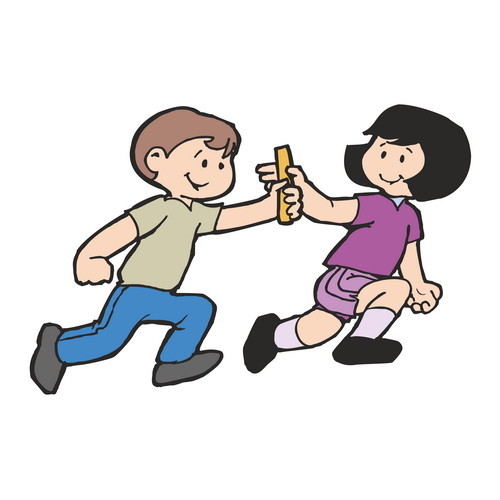 «Эстафета парами»Цель: учить детей бегать в парах, держась за руки, стараясь прибежать к финишу вперёд своих соперников. Развивать выносливость, ловкость.Ход игры: дети становятся в 2 колонны парами за линию на одной стороне площадки. На противоположной стороне ориентиры. По сигналу первые пары, взявшись за руки, бегут до ориентиров, обегают их и возвращаются в конец колонны. Выигрывает та колонна, игроки которой быстрее выполнят задание и не разъединят руки во время бега.Варианты: дети встают спиной друг к другу и сцепляются локтями.«Пронеси мяч, не задев кеглю»Цель: продолжать учить детей прыгать на двух ногах с продвижением вперёд.Ход игры: участники делятся на две команды. Линии старта и финиша отмечаются на расстоянии 14 - 16 м одна от другой, вдоль линии по центру устанавливаются две-три кегли. Направляющие команд зажимают между ногами (выше коленей) волейбольный или набивной мяч. По сигналу направляющие начинают продвигаться вперед прыжками, огибая кегли таким образом, чтобы не задеть их и, достигнув противоположной линии старта, передают мячи направляющим встречных колонн. Так действуют все игроки. Участники, закончившие эстафету, становятся в конец колонны. Выигрывает команда, игроки которой быстрее закончат эстафету.Правила: если мяч упал на пол, его нужно подобрать, зажать ногами и только тогда продолжить эстафету.«Забрось мяч в кольцо»Цель: продолжать учить детей бросать мяч в вертикальную цель (кольцо). Развивать глазомер, точность броска.Ход игры: команды построены в одну колону по одному перед баскетбольными щитами на расстоянии 2 – 3 метра. За сигналом первый номер выполняет бросок мяча по кольцу, затем кладет мяч, а второй игрок тоже берет мяч и бросает его в кольцо и так далее. Выигрывает та команда, которая больше всех попала в кольцо.«Дорожка препятствий».Цель: продолжать учить детей прыгать на двух ногах с продвижением вперёд; совершенствовать навыки пролезания под дугами; совершенствовать координацию движений.Ход игры: дети стоят в две колонны и выполняют задания воспитателя по очереди. Когда будет выполнено задание до конца, игрок передаёт эстафету следующему, хлопнув его по ладони.1) Пройти по бревну.2) Пролезть под дугами.3) Прыжки из обруча в обруч.Правила: следующему игроку необходимо дождаться, когда предыдущий игрок выполнит эстафету до конца.Игры с элементами соревнований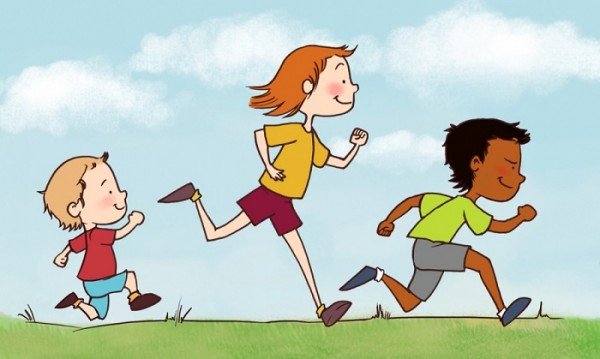 «Кто скорее пролезет через обруч к флажку?»Цель: учить детей действовать по сигналу, прыгать на двух ногах с продвижением вперёд, подлезать под дугу удобным способом, бегать наперегонки. Развивать умение соревноваться, передавать эстафету.Ход игры: дети распределяются на три колонны поровну. На расстоянии 2м от исходной черты ставятся дуги или обручи, можно натянуть шнур, затем на расстоянии 3м. ставятся флажки на подставке. Даётся задание: по сигналу воспитателя выполнить подлезание под дугу, затем прыжками на двух ногах допрыгать до флажка, обогнуть его и бегом вернуться в конец своей колонны.Варианты: вводится усложнение: натягивается верёвка на высоте – 60см, дети должны не касаясь руками пола подлезть под шнуром.«Кто быстрее?»Цель: развитие ловкости, быстроты, координации движений, умения действовать в команде; упражнять в выполнении прыжков разными способами.Ход игры: в эстафете участвуют 2 – 4 команды. Все выстраиваются с одной стороны шарика, каждая команда – напротив определенной геометрической фигуры. По сигналу ведущего первые участники команды прыжками начинают передвигаться по своим фигурам по порядку – от цифры 1 до цифры 5; выполнив задание, выпрыгивают из шарика с противоположной стороны. В это время в соревнование включается следующий участник команды и т.д. Закончив эстафету, команды выстраиваются на противоположной стороне шарика. Эстафета повторяется – дети выполняют прыжки в обратном порядке.Варианты: прыжки на одной ноге; прыжки на 2-х ногах с мячом (мешочком) между колен.«Кто выше?»Цель: обучение подскокам, укрепление опорно-двигательного аппарата.Ход игры: играющие дети становятся в круг, в центре которого стоит воспитатель, или в одну шеренгу на расстоянии вытянутой руки друг от друга перед воспитателем. По сигналу или команде воспитателя дети по очереди, отталкиваясь двумя ногами, стараются выпрыгнуть как можно выше. Победитель определяется по нескольким прыжкам.Народные игры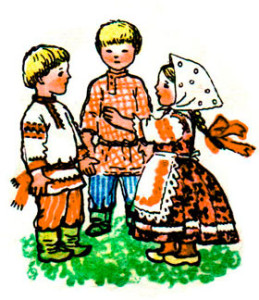 «Гори, гори ясно»Цель: упражнять детей в умении самостоятельно менять направление движения со сменой тембровой окраски музыки. Воспитывать организованность, развивать ловкость, быстроту.Ход игры: дети выстраиваются пара за парой. Водящий становится впереди. Ему не разрешается оглядываться. Все поют:Гори, гори ясно,Чтобы не погасло.Глянь на небо –Птички летят, колокольчики звенят!Когда песня заканчивается, дети, стоявшие в последней паре, разъединяются и обегают стоящих в парах (один слева, другой справа). Они стараются впереди схватиться за руки. Водящий, в свою очередь, старается поймать кого-нибудь из бегущих. Пойманный становится с водящим в первой паре, а оставшийся без пары становится новым водящим. Если же пара бегущих успевает соединиться раньше, чем водящий успеет кого-либо поймать, то эта пара становится впереди, игра продолжается с прежним водящим.«Солнце»Цель: учить действовать в соответствии с текстом песни. Ходить по кругу, взявшись за руки, спокойным, хороводным шагом. Уметь расширять и сужать круг. Учить стремительному бегу.Ход игры: дети стоят по кругу. В центре «солнце» - ребёнок.Гори солнце ярче, Дети ходятЛето будет жарче. по кругу.Я зима теплее, Идут в центр.А весна милее, Из центра обратно.А зима теплее, В центр.А весна милее. Обратно.После слов «солнце» (ловишка) ловит детей.«Ворон»Цель: учить двигаться в соответствии с плясовым характером музыки и передавать содержание текста песни. Уметь расширять и сужать круг. Отрабатывать дробный шаг и разнообразные знакомые плясовые движения.Ход игры: дети стоят по кругу. Выбирается заранее один ребенок – ворон (он стоит в кругу вместе со всеми).
Ой, ребята, та-ра-ра!
На горе стоит гора,
(дети идут к центру круга дробным шагом)
А на той горе дубок,
А на дубе воронок.
(тем же шагом дети идут назад, расширяя круг, и оставляют в центре «ворона»)
Ворон в красных сапогах,
В позолоченных серьгах.
(ворон пляшет, дети повторяют его движения)
Черный ворон на дубу,
Он играет во трубу.
Труба точеная,
Позолоченная,Труба ладная,Песня складная.С окончанием песни «ворон» выбегает из круга, все закрывают глаза. Ворон обегает круг, дотрагивается до чьей-нибудь спины, а сам становится в круг. С началом песни ребенок, до которого дотронулись, становится вороном.«Баба - Яга»Цель: продолжать учить стремительному бегу, развивать творчество, передавая игровой образ.Ход игры: играющие выбирают Бабу – Ягу. Она находится в центре круга. Дети ходят по кругу и поют:Баба-Яга, костяная нога, - Дети ходятС печки упала, ногу сломала. - по кругу.Пошла в огород, испугала народ. - Идут в центр.Побежала в баньку, - Из круга обратно.Испугала зайку.После песни дети разбегаются, Баба-Яга ловит детей.«Сороконожка»Цель: совершенствовать умение детей ходить пружинным шагом, высоко поднимая ноги, легко бегать, ходить топающим шагом. Движения передавать в характере музыкиХод игры: дети встают друг с другом и поют:Шла сороконожкаПо сухой дорожке.Вдруг закапал дождик: кап!- Ой, промокнут сорок лап!- Идут «паровозиком» пружинным шагом.- лёгкий бег.Насморк мне не нужен,Обойду я лужи.Грязи в дом не принесу,Каждой лапкой потрясу.Идут, высоко поднимая ноги- стоя, трясут правой ногой- левой ногойШла сороконожкаПо сухой дорожкеИ затопала потом,- Ой, какой от лапок гром!- Идут «паровозиком» пружинным шагом.- Идут топающим шагом«Чурилки»Цель: воспитывать организованность, развивать ловкость, быстроту.Ход игры: играющие выбирают двоих детей. Одному завязывают платком глаза, другому дают бубен (или колокольчик); затем ведут вокруг них хоровод и поют:Колокольцы, бубенцы,Раззвонились удальцы.Диги-диги-диги-дон,Отгадай, откуда звон?После этих слов игрок с бубном начинает звонить и ходить в круге, а жмурка старается егопоймать. Как только жмурка поймает его, их меняют другие игроки. Игра продолжается.«Угадай, кто зовёт?»Цель: развивать у детей тембровый слух. Упражнять в умении самостоятельно начинать движение и заканчивать его.Ход игры: дети стоят в кругу. В центре водящий – «медведь». Дети идут по кругу и поют:Медведь, медведь,Мы к тебе пришли,Мы к тебе пришли,Медку принесли.«Медведь» ходит вперевалочку. Дети протягивают руки вперед, ладошками вверх, предлагают медведю мёду.Медведь, медведь,Получай-ка мёд,Получай-ка мёд,Угадай, кто зовёт?«Медведь» кушает мед. Медведь закрывает глаза. Взрослый предлагает (показывая на ребенка) позвать медведя. Ребенок, кого выбрали, говорит: «Медведь!». «Медведь» старается угадать того, кто его позвал.«Колечко»Цель: воспитывать любовь к фольклору, развивать саморегуляцию и произвольность поведения.Ход игры: ведущий берет в руки кольцо. Все остальные участники садятся на лавку, складывают ладошки лодочкой и кладут на колени. Ведущий обходит детей и каждому вкладывает в ладошки свои ладони, при этом он приговаривает:
«Я по горенке иду, колечко несу! Угадайте-ка, ребята, где золото упало?».
Одному из игроков ведущий незаметно кладет в руки кольцо. Потом отходит на несколько шагов от лавки и произносит нараспев слова:
Колечко, колечко,
Выйди на крылечко!
Кто с крылечка сойдет,
Тот колечко найдет!
Задача игрока, у которого в руках колечко – вскочить с лавки и убежать, а дети, сидящие рядом, должны догадаться, у кого оно спрятано, и постараться, придерживая руками, не пустить этого игрока. Если игроку с кольцом не удается убежать, он возвращает кольцо ведущему. А если сумеет убежать, то становится новым ведущим и продолжает игру.